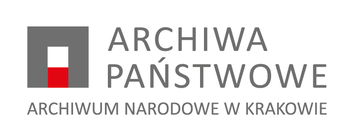 Nasz znak:NZP.26.6.2022				Data: 05.12.2022INFORMACJA O WYBORZE OFERTY NAJKORZYSTNIEJSZEJ w postępowaniu naŚwiadczenie usługi dozorowania i ochrony siedziby Archiwum Narodowego w Krakowie przy ul. Rakowickiej 22eZamawiający - Archiwum Narodowe w  Krakowie, działając na podstawie art. 253 ust. 1 pkt 2 ustawy z dnia 11 września 2019 r. Prawo zamówień publicznych, dalej Pzp zawiadamia, o wyborze najkorzystniejszej oferty w postępowaniu o udzielenie zamówienia publicznego.Jako najkorzystniejszą wybrano ofertę:Konsorcjum firm:OCHRONA MIENIA KRAKÓW SP. Z O.O. 30-819 Kraków, ul. Górników13Lider KonsorcjumOCHRONA MIENIA SP. Z O.O. 30-819 Kraków, ul. Górników13Partner KonsorcjumUzasadnienie wyboru oferty:Wyboru najkorzystniejszej oferty dokonano zgodnie z art. 239 ust 1 ustawy Pzp na podstawie kryteriów oceny ofert określonych w rozdziale 13 specyfikacji warunków zamówienia.Wykonawca spełnia warunki udziału w postępowaniu, nie zachodzą wobec niego podstawy wykluczenia z udziału w postępowaniu, oferta jest ważna i nie podlega odrzuceniu, oferta uzyskała najwyższą liczbę punktów, zgodnie z kryteriami i wymaganiami określonymi w specyfikacji warunków zamówienia. Zamawiający wybrał ofertę wyżej wymienionego Wykonawcy jako najkorzystniejszą.Nazwy i siedziby Wykonawców, którzy złożyli oferty w postępowaniu oraz punktacja przyznana ofertom zgodnie z zapisami SWZ znajduje się w poniższej tabeli:Punktacja przyznana ofercie jest wynikiem obliczeń matematycznych wykonanych zgodnie z zasadami przyznawania punktów podanymi w SWZ z uwzględnieniem danych które dla oceny kryterialnej wykonawcy podali w ofertach. Zgodnie z art. 308 ust. 2 ustawy Pzp Zamawiający zawiera umowę w sprawie zamówienia publicznego z uwzględnieniem art. 577 ustawy Pzp, w terminie nie krótszym niż 5 dni od dnia przesłania zawiadomienia o wyborze najkorzystniejszej oferty, jeżeli zawiadomienie to zostało przesłane przy użyciu środków komunikacji elektronicznej. Podpisanie umowy możliwe będzie po dopełnieniu wszelkich formalności. Miejsce i termin podpisania umowy zostaną uzgodnione z wyłonionym Wykonawcą.LpNazwa Wykonawcy i adres WykonawcyCena brutto PLNPunkty w kryterium cenaPunkty w kryterium: Doświadczenie osób wyznaczonych do realizacji zamówienia   Łączna liczba punktów1Konsorcjum firm:Lider Konsorcjum:OCHRONA MIENIA KRAKÓW SP. Z O.O. 30-819 Kraków, ul. Górników13Partner Konsorcjum:OCHRONA MIENIA SP. Z O.O. 30-819 Kraków, ul. Górników13394 315,86 zł.60401002Konsorcjum firm:Lider Konsorcjum:Agencja Ochrony MK Sp. z o.o.01-248 Warszawa, ul. Jana Kazimierza 64Partner Konsorcjum:Agencja Ochrony Kowalczyk Security Sp. z o.o.00-020 Warszawa, ul. Chmielna 34402 565,11 zł.58,774098,773Konsorcjum firm:Lider Konsorcjum:Impel Security Solutions Sp. z o.o. ul. A. Słonimskiego 1, 50-304 WrocławPartnerzy Konsorcjum:Impel Safety Sp. z o.o. ul. A. Słonimskiego 1, 50-304 WrocławImpel Provider Sp. z o.o. ul. A. Słonimskiego 1, 50-304 WrocławImpel Defender Sp. z o.o. ul. A. Słonimskiego 1, 50-304 WrocławImpel Facility Services Sp. z o.o. ul. A. Słonimskiego 1, 50-304 WrocławImpel Technical Security Sp. z o.o. ul. A. Słonimskiego 1, 50-304 WrocławITM Poland S.A. ul. Kostrzyńska 3, 65-127 Zielona Góra423 113,30 zł.55,914095,914Konsorcjum firm:Lider Konsorcjum:EKOTRADE Sp. z o.o. ul. Melomanów 4, 00-712 Warszawa, Partnerzy Konsorcjum:SILESIA EKOTRADESp. z o.o. ul. P. Śmiłowskiego 2, 41-100  Siemianowice Śląskie,EKOTRADE SECURITY Sp. z o.o., ul. L. Nabielaka 6/5, 00-743 Warszawa AGOPOL-EKOTRADE Sp. z o.o. ZAKŁAD PRACY CHRONIONEJ ul. Jana Kilińskiego 31, 76-200 Słupsk, 439 132,40 zł.53,874093,875Konsorcjum firm:Lider Konsorcjum:ERA Sp. z o.o. ul. Katowicka 16 B, 41 – 500 ChorzówPartner Konsorcjum:NOVIA Sp. z o.o. ul. Paderewskiego 34, 41 – 500 Chorzów491 603,83 zł.48,124088,12